UNIVERSITATEA „ALEXANDRU IOAN CUZA” din IAŞI						         Facultatea de ChimieFIŞA DE ÎNSCRIERE - ADMITERE SESIUNEA SEPTEMBRIE 2021Studii universitare de MASTER – forma de învăţământ: învăţământ cu frecvenţăDosar nr.  ________________Vă rugăm să completaţi formularul cu majuscule şi, după caz, să marcaţi cu X varianta corespunzătoare Dumneavoastră.Actul de identitateDocumentul de călătorieAlte date personale ale candidatuluiSunt student Am fost studentPosed diplomă de master  în specializareaAm fost exmatriculat de la Alte observaţii (pentru cazurile în care candidatul a absolvit studiile anterioare în afara țării de domiciliu/România)La ce alte concursuri de admitere la studii universitare de master participaţi? Candidaţii declaraţi admişi pe locurile finanţate de la bugetul de stat au obligaţia să se prezinte la secretariatul Facultăţii de Chimie, în perioada 9-10 septembrie 2021, pentru: a semna Formularul de confirmare a locului de studii, pentru a completa dosarul cu documentele solicitate în original, de către comisia de admitere (doar în cazul în care nu sunt deja depuse la dosar)După acest termen, candidaţii care nu şi-au îndeplinit aceste obligaţii vor fi declaraţi respinşi.Candidaţii declaraţi admişi pe locurile cu taxă au obligaţia să se prezinte la secretariatul Facultăţii de Chimie, în perioada 9-10 septembrie 2021, pentru a semna Formularul de confirmare a locului de studii şi pentru a achita 30% din taxa semestrului I, adică 525 lei, precum şi pentru a completa dosarul cu documentele solicitate în original, de către comisia de admitere (doar în cazul în care nu sunt deja depuse la dosar). După acest termen, candidaţii care nu şi-au îndeplinit aceste obligaţii vor fi declaraţi respinşi1. De unde ați aflat despre admiterea la Universitatea „Alexandru Ioan Cuza” din Iași (UAIC)?  (puteți evidenția mai multe surse)2. Cât de importanți au fost următorii factorii în alegerea facultății, apreciaţi cât de mult a contat fiecare în opţiunea dumneavoastră privind alegerea programului de master? (0 – deloc, ... 5 – foarte mult)VIII. Declar pe propria răspundere, cunoscând consecinţele administrative şi juridice ale declaraţiilor inexacte/ false, următoarele:datele furnizate în această fişă sunt conforme cu realitatea;am luat cunoştinţă prevederile Metodologiei de admitere.IX. Am luat la cunoștință despre faptul că, personalul autorizat din cadrul Universității “Alexandru Ioan Cuza” din Iași colectează și prelucrează informațiile având caracter personal ale persoanelor fizice, care doresc să se înscrie la programele de studii universitare în cadrul instituției, sau care sunt admise la aceste programe, cu scopul desfășurării procesului academic de admitere la programele de studii universitare, asigurând, totodată, drepturile persoanelor vizate conform prevederilor Regulamentului (UE) 679/2016 cu modificările și completările ulterioare. Nota de informare privind prelucrarea informațiilor având caracter personal este afișată public la secretariatele din cadrul universității.        Declar că am citit și semnat acordul de prelucrare al informațiilor având caracter personal în cadrul Universității “Alexandru Ioan Cuza” din Iași.X. Declar pe propria răspundere că nu am buletin/carte de identitate românească.Data ...........................................					Semnătura ...........................................ACORD DE CONFIDENȚIALITATESubsemnatul (Subsemnata), ________________________________________________, CNP_________________________, în calitate de candidat(ă) pentru ciclul de studii universitare de MASTER, la Facultatea de Chimie, domeniul Chimie, anul universitar 2021/2022, 
îmi exprim acordul cu privire la stocarea, utilizarea, prelucrarea și portarea informațiilor personale de către personalul Universității „Alexandru Ioan Cuza” din Iaşi, în scop contractual, în vederea derulării procesului de admitere la studiile academice, respectiv pentru exercitarea de către operator a unor interese legitime, prevăzute de lege, cum ar fi: transmiterea informațiilor, conform legii, altor entități, respectiv prelucrarea acestor informații de către entități.Declar că am luat la cunoștință de dispozițiile Regulamentului (UE) 2016/679 privind protecția persoanelor fizice în ceea ce privește prelucrarea datelor cu caracter personal și libera circulație a acestor date și de abrogare a Directivei 95/46/CE, respectiv de conținutul notei de informare a Universității „Alexandru Ioan Cuza” din Iași și declar că sunt de acord ca datele personale să fie stocate, prelucrate, utilizate și publicate, conform acestor reglementări, pentru scopurile prevăzute mai sus, pe durata necesară atingerii obiectivelor academice. Declar, susțin și semnez, după ce am luat la cunoștință, că sunt de acord cu întregul conținut și am completat personal datele din prezentul acord.Prezentul document se constituie anexă la fișa de înscriere, dosar numărul 		 și face parte integrantă din aceasta.Data									Semnătură________________ 								_______________INFORMARE PRIVIND PRELUCRAREA INFORMAȚIILORCU CARACTER PERSONAL	Universitatea „Alexandru Ioan Cuza” din Iaşi, cu sediul în Iași, Bd. Carol I, nr. 11, prelucrează informații cu caracter personal, furnizate de dumneavoastră în scopul desfășurării procesului de admitere la programele de studii universitare. Informațiile cu caracter personal sunt stocate pe perioada necesară atingerii scopurilor legitime privind procesul de admitere.	În calitate de operator de informații personale, Universitatea „Alexandru Ioan Cuza” din Iaşi va centraliza, utiliza, prelucra și porta informații privind beneficiarii programelor de studii academice, în scopul desfășurării contractelor de studii. Totodată, Universitatea „Alexandru Ioan Cuza” din Iaşi poate transmite (porta), conform prevederilor legale, informațiile dumneavoastră personale și altor instituții .	În consens cu prevederile Regulamentului general privind securitatea informațiilor personale, cu standardele de securitate impuse de legislația în vigoare, respectiv în vederea asigurării confidențialității informațiilor stocate și prelucrate, au fost implementate măsuri   tehnico-organizatorice de securitate pentru a preveni situațiile nedorite, respectiv pentru a asigura protecția (securitatea) informațiilor dumneavoastră personale colectate și stocate.	Totodată, în conformitate cu prevederile Regulamentului (UE) nr. 2016/679 privind protecția persoanelor fizice în ceea ce privește prelucrarea datelor cu caracter personal și privind libera circulație a acestor date și de abrogare a Directivei 95/46/CE (Regulamentul general privind protecția datelor), dumneavoastră beneficiați de următoarele drepturi: dreptul de acces, dreptul la portabilitatea informațiilor, dreptul la opoziție, dreptul la rectificare, dreptul de ștergere a informațiilor în cazul în care acestea nu mai sunt necesare scopurilor în care sunt colectate (dreptul de a fi uitat), dreptul la restricționarea prelucrării, dreptul de a depune plângere, dreptul de retragere a consimțământului.	Retragerea consimțământului (acolo unde există) nu va afecta prelucrarea informațiilor personale efectuată până la momentul retragerii acestuia. În urma retragerii consimțământului, instituția își rezervă dreptul de a întrerupe contractul de studii cu persoana vizată.	În vederea exercitării acestor drepturi, vă puteți adresa cu o cerere scrisă, datată și semnată la Rectoratul Universității „Alexandru Ioan Cuza” din Iași.	În situația în care un candidat va bifa pe Fișa de înscriere opțiunea Nu în câmpul Sunt de acord să-mi fie afișat numele și prenumele pe listele de admitere, atunci acesta va fi afișat cu numărul dosarului de înscriere.	Vă mulțumim pentru colaborare și vă dorim succes!I. Date personale ale candidatului român de pretutindeniNumele de familie la naştere (din certificatul de naştere) Numele de familie la naştere (din certificatul de naştere) Numele de familie la naştere (din certificatul de naştere) Numele de familie la naştere (din certificatul de naştere) Numele de familie la naştere (din certificatul de naştere) Numele de familie la naştere (din certificatul de naştere) Numele de familie la naştere (din certificatul de naştere) Numele de familie la naştere (din certificatul de naştere) Numele de familie la naştere (din certificatul de naştere) Numele de familie la naştere (din certificatul de naştere) Numele de familie la naştere (din certificatul de naştere) Numele de familie la naştere (din certificatul de naştere) Numele de familie la naştere (din certificatul de naştere) Numele de familie la naştere (din certificatul de naştere) Numele de familie la naştere (din certificatul de naştere) Numele de familie la naştere (din certificatul de naştere) Numele de familie la naştere (din certificatul de naştere) Numele de familie la naştere (din certificatul de naştere) Numele de familie la naştere (din certificatul de naştere) Numele de familie la naştere (din certificatul de naştere) Numele de familie la naştere (din certificatul de naştere) Numele de familie la naştere (din certificatul de naştere) Numele de familie la naştere (din certificatul de naştere) Numele de familie la naştere (din certificatul de naştere) Numele de familie la naştere (din certificatul de naştere) Numele de familie la naştere (din certificatul de naştere) Numele de familie la naştere (din certificatul de naştere) Numele de familie la naştere (din certificatul de naştere) Numele de familie la naştere (din certificatul de naştere) Iniţiala (ele) tatăluiIniţiala (ele) tatăluiIniţiala (ele) tatăluiIniţiala (ele) tatăluiIniţiala (ele) tatăluiIniţiala (ele) tatăluiNumele de familie actual (după căsătorie, înfiere, modificare la cerere conform actului doveditor, dacă este cazul)Numele de familie actual (după căsătorie, înfiere, modificare la cerere conform actului doveditor, dacă este cazul)Numele de familie actual (după căsătorie, înfiere, modificare la cerere conform actului doveditor, dacă este cazul)Numele de familie actual (după căsătorie, înfiere, modificare la cerere conform actului doveditor, dacă este cazul)Numele de familie actual (după căsătorie, înfiere, modificare la cerere conform actului doveditor, dacă este cazul)Numele de familie actual (după căsătorie, înfiere, modificare la cerere conform actului doveditor, dacă este cazul)Numele de familie actual (după căsătorie, înfiere, modificare la cerere conform actului doveditor, dacă este cazul)Numele de familie actual (după căsătorie, înfiere, modificare la cerere conform actului doveditor, dacă este cazul)Numele de familie actual (după căsătorie, înfiere, modificare la cerere conform actului doveditor, dacă este cazul)Numele de familie actual (după căsătorie, înfiere, modificare la cerere conform actului doveditor, dacă este cazul)Numele de familie actual (după căsătorie, înfiere, modificare la cerere conform actului doveditor, dacă este cazul)Numele de familie actual (după căsătorie, înfiere, modificare la cerere conform actului doveditor, dacă este cazul)Numele de familie actual (după căsătorie, înfiere, modificare la cerere conform actului doveditor, dacă este cazul)Numele de familie actual (după căsătorie, înfiere, modificare la cerere conform actului doveditor, dacă este cazul)Numele de familie actual (după căsătorie, înfiere, modificare la cerere conform actului doveditor, dacă este cazul)Numele de familie actual (după căsătorie, înfiere, modificare la cerere conform actului doveditor, dacă este cazul)Numele de familie actual (după căsătorie, înfiere, modificare la cerere conform actului doveditor, dacă este cazul)Numele de familie actual (după căsătorie, înfiere, modificare la cerere conform actului doveditor, dacă este cazul)Numele de familie actual (după căsătorie, înfiere, modificare la cerere conform actului doveditor, dacă este cazul)Numele de familie actual (după căsătorie, înfiere, modificare la cerere conform actului doveditor, dacă este cazul)Numele de familie actual (după căsătorie, înfiere, modificare la cerere conform actului doveditor, dacă este cazul)Numele de familie actual (după căsătorie, înfiere, modificare la cerere conform actului doveditor, dacă este cazul)Numele de familie actual (după căsătorie, înfiere, modificare la cerere conform actului doveditor, dacă este cazul)Numele de familie actual (după căsătorie, înfiere, modificare la cerere conform actului doveditor, dacă este cazul)Numele de familie actual (după căsătorie, înfiere, modificare la cerere conform actului doveditor, dacă este cazul)Numele de familie actual (după căsătorie, înfiere, modificare la cerere conform actului doveditor, dacă este cazul)Numele de familie actual (după căsătorie, înfiere, modificare la cerere conform actului doveditor, dacă este cazul)Numele de familie actual (după căsătorie, înfiere, modificare la cerere conform actului doveditor, dacă este cazul)Numele de familie actual (după căsătorie, înfiere, modificare la cerere conform actului doveditor, dacă este cazul)Numele de familie actual (după căsătorie, înfiere, modificare la cerere conform actului doveditor, dacă este cazul)Numele de familie actual (după căsătorie, înfiere, modificare la cerere conform actului doveditor, dacă este cazul)Numele de familie actual (după căsătorie, înfiere, modificare la cerere conform actului doveditor, dacă este cazul)Numele de familie actual (după căsătorie, înfiere, modificare la cerere conform actului doveditor, dacă este cazul)Numele de familie actual (după căsătorie, înfiere, modificare la cerere conform actului doveditor, dacă este cazul)Numele de familie actual (după căsătorie, înfiere, modificare la cerere conform actului doveditor, dacă este cazul)Numele de familie actual (după căsătorie, înfiere, modificare la cerere conform actului doveditor, dacă este cazul)Prenumele candidatuluiPrenumele candidatuluiPrenumele candidatuluiPrenumele candidatuluiPrenumele candidatuluiPrenumele candidatuluiPrenumele candidatuluiPrenumele candidatuluiPrenumele candidatuluiPrenumele candidatuluiPrenumele candidatuluiPrenumele candidatuluiPrenumele candidatuluiPrenumele candidatuluiPrenumele candidatuluiPrenumele candidatuluiPrenumele candidatuluiPrenumele candidatuluiPrenumele candidatuluiPrenumele candidatuluiPrenumele candidatuluiPrenumele candidatuluiPrenumele candidatuluiPrenumele candidatuluiPrenumele candidatuluiPrenumele candidatuluiPrenumele candidatuluiPrenumele candidatuluiPrenumele candidatuluiPrenumele candidatuluiPrenumele candidatuluiPrenumele candidatuluiPrenumele candidatuluiPrenumele candidatuluiPrenumele candidatuluiPrenumele candidatuluiPrenumele părinţilor:Cetăţenia:Naţionalitatea:Tata:Mama:Numărul personalSexulMFLocul naşteriiLocul naşteriiLocul naşteriiData naşterii (zz/ll/aaaa)Data naşterii (zz/ll/aaaa)Data naşterii (zz/ll/aaaa)Data naşterii (zz/ll/aaaa)Data naşterii (zz/ll/aaaa)Data naşterii (zz/ll/aaaa)Data naşterii (zz/ll/aaaa)Data naşterii (zz/ll/aaaa)Data naşterii (zz/ll/aaaa)Data naşterii (zz/ll/aaaa)ŢaraJudețul/Raionul/MunicipiulLocalitateaRomânia/ Rep. Moldova/ altaCetăţenia (ţara)NaţionalitateaEtniaLimba maternăStarea civilă: (poate să nu fie declarată)Căsătorit (ă)Necăsătorit (ă)Divorţat (ă)/Văduv(ă)TipSeria și Numărul (fără spații)Eliberat de (țara emitentă)Data eliberăriiData expirăriiBuletinTipSeria și Numărul (fără spații)Eliberat de (țara emitentă)Data eliberăriiData expirăriiPaşaportDomiciliul stabil UrbanRuralŢara ....................................................  Județul/Raionul/Municipiul ..................................................................... Localitatea........................................................... Strada ………........................................................ nr. .......... bl. ............. sc. ....... et. ........... ap. ........... Cod ............................ Nr. Telefon Ro +40.................................. Nr. Telefon MD +373…....................................... Alt nr. Telefon +….......................................... E-mail: ......................................................................@...................................................Ţara ....................................................  Județul/Raionul/Municipiul ..................................................................... Localitatea........................................................... Strada ………........................................................ nr. .......... bl. ............. sc. ....... et. ........... ap. ........... Cod ............................ Nr. Telefon Ro +40.................................. Nr. Telefon MD +373…....................................... Alt nr. Telefon +….......................................... E-mail: ......................................................................@...................................................Ţara ....................................................  Județul/Raionul/Municipiul ..................................................................... Localitatea........................................................... Strada ………........................................................ nr. .......... bl. ............. sc. ....... et. ........... ap. ........... Cod ............................ Nr. Telefon Ro +40.................................. Nr. Telefon MD +373…....................................... Alt nr. Telefon +….......................................... E-mail: ......................................................................@...................................................Ţara ....................................................  Județul/Raionul/Municipiul ..................................................................... Localitatea........................................................... Strada ………........................................................ nr. .......... bl. ............. sc. ....... et. ........... ap. ........... Cod ............................ Nr. Telefon Ro +40.................................. Nr. Telefon MD +373…....................................... Alt nr. Telefon +….......................................... E-mail: ......................................................................@...................................................Ţara ....................................................  Județul/Raionul/Municipiul ..................................................................... Localitatea........................................................... Strada ………........................................................ nr. .......... bl. ............. sc. ....... et. ........... ap. ........... Cod ............................ Nr. Telefon Ro +40.................................. Nr. Telefon MD +373…....................................... Alt nr. Telefon +….......................................... E-mail: ......................................................................@...................................................Ţara ....................................................  Județul/Raionul/Municipiul ..................................................................... Localitatea........................................................... Strada ………........................................................ nr. .......... bl. ............. sc. ....... et. ........... ap. ........... Cod ............................ Nr. Telefon Ro +40.................................. Nr. Telefon MD +373…....................................... Alt nr. Telefon +….......................................... E-mail: ......................................................................@...................................................Ţara ....................................................  Județul/Raionul/Municipiul ..................................................................... Localitatea........................................................... Strada ………........................................................ nr. .......... bl. ............. sc. ....... et. ........... ap. ........... Cod ............................ Nr. Telefon Ro +40.................................. Nr. Telefon MD +373…....................................... Alt nr. Telefon +….......................................... E-mail: ......................................................................@...................................................În situația constatării unor neclarități privind conţinutul dosarului depus, veţi fi contactat de urgență de către membrii comisiei de admitere pentru clarificări. În acest scop, aveți obligația de a menționa date de contact valide şi de a răspunde solicitărilor comisiei în termen de 24 de ore.În situația constatării unor neclarități privind conţinutul dosarului depus, veţi fi contactat de urgență de către membrii comisiei de admitere pentru clarificări. În acest scop, aveți obligația de a menționa date de contact valide şi de a răspunde solicitărilor comisiei în termen de 24 de ore.În situația constatării unor neclarități privind conţinutul dosarului depus, veţi fi contactat de urgență de către membrii comisiei de admitere pentru clarificări. În acest scop, aveți obligația de a menționa date de contact valide şi de a răspunde solicitărilor comisiei în termen de 24 de ore.În situația constatării unor neclarități privind conţinutul dosarului depus, veţi fi contactat de urgență de către membrii comisiei de admitere pentru clarificări. În acest scop, aveți obligația de a menționa date de contact valide şi de a răspunde solicitărilor comisiei în termen de 24 de ore.În situația constatării unor neclarități privind conţinutul dosarului depus, veţi fi contactat de urgență de către membrii comisiei de admitere pentru clarificări. În acest scop, aveți obligația de a menționa date de contact valide şi de a răspunde solicitărilor comisiei în termen de 24 de ore.În situația constatării unor neclarități privind conţinutul dosarului depus, veţi fi contactat de urgență de către membrii comisiei de admitere pentru clarificări. În acest scop, aveți obligația de a menționa date de contact valide şi de a răspunde solicitărilor comisiei în termen de 24 de ore.În situația constatării unor neclarități privind conţinutul dosarului depus, veţi fi contactat de urgență de către membrii comisiei de admitere pentru clarificări. În acest scop, aveți obligația de a menționa date de contact valide şi de a răspunde solicitărilor comisiei în termen de 24 de ore.Solicitaţi cazare pe timpul studiilor?DANUStarea socială specială: Orfan de ambii părinţiOrfan de un părinteProvenit din case de copiiProvenit din plasament familialProvenit din familie monoparentalăSituaţie medicală specială:II. Date privind pregătirea anterioară a candidatuluiCâmpurile următoare vor fi completate OBLIGATORIU de candidații care până în momentul înscrierii au beneficiat de finanțare (parțială sau integrală) de la BUGETUL STATULUI ROMÂN (se completează după caz):Al Universității:Al Universității:Al Universității:Al Universității:Facultatea deForma de învățământDomeniul/ProfilulNr. semestre finanțate de la bugetul de statProgramul de studii/specializareaNr. semestre bursăAl Universității:Al Universității:Al Universității:Al Universității:Facultatea deForma de învățământDomeniul/ProfilulNr. semestre finanțate de la bugetul de statProgramul de studii/specializareaNr. semestre bursăDiplomă de master în specializareaAl Universității:Al Universității:Al Universității:Al Universității:Facultatea deForma de învățământDomeniul/ProfilulNr. semestre finanțate de la bugetul de statProgramul de studii/specializareaNr. semestre bursăAct de recunoaştere/ echivalare Nr................... Serie................................. Data echivalării  ……..........III. Cerinţe specifice facultăţiiMedia generală la examenul de licenţă:.Media ECTS a anilor de studii din facultate:.IV. Opţiuni de admitere, în ordinea preferinţelorOrdinea preferinţelorDomeniulSpecializareaForma de finanțare (Buget cu bursă/ buget fără bursă/ taxă)ChimieChimieChimieChimieChimieAţi studiat cel puţin 4 ani în limba română?DaNuDoriţi să urmaţi cursurile Anului Pregătitor?DaNu.  Dețin un certificat sau atestat de competență lingvistică.Nu. Dețin un act de studii românești aferent unui program de studii cu predare în limba română (diplome/certificate).V. Informaţii privind documentele de studii depuse la dosarDiploma de bacalaureat (original)Diploma de bacalaureat (copie)Foaie matricolă (original)Foaie matricolă (copie)Document echivalare studii (original)Document echivalare studii (copie)Adeverinţă de licenţă (original)Adeverinţă de licenţă (copie)Diploma de licenţă (original)Diploma de licenţă (copie)Supliment la Diploma de licenţă (original)Supliment la Diploma de licenţă (copie)Document echivalare studii de licenţă (original)Document echivalare studii de licenţă (copie)Participaţi la alt/e concurs/uri de admitere la studii universitare de master?UniversitateaFacultatea/ Domeniul/ SpecializareaVI. Condiţii de încheiere a contractuluiVII. Chestionar privind alegerea dumneavoastrăSurse de informare
BifațiSite-ul dedicat admiterii (admitere.uaic.ro)Site-ul universității/facultățiiBroșură sau pliant despre admiterePagina de Facebook a UniversitățiiPrieteni, cunoștințe, rudeTârgul educațional al universităților din RomâniaProfesorii din facultatePresăAlte surse (menționați care) .........................Factorii care v-au influenţatFactorii care v-au influenţat012345Prestigiul Universității/facultățiiCalitatea educației la UAICSfatul persoanelor apropiateStatutul profesiei pentru care optaţiColegiiMateriile care se studiazăInformațiile furnizate de UniversitateApropierea de domiciliuOportunităţile pe care le oferă oraşul IaşiSunt de acord să-mi fie afișat numele și prenumele pe listele de admitereDANU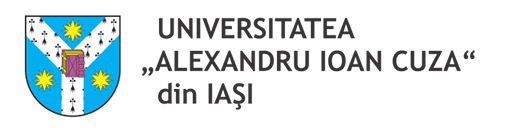 Universitatea "Alexandru Ioan Cuza", din IaşiBd. Carol I, 11, RO-700506, RomâniaTel. +40-232-201-000, Fax. +40-232-201-201E-mail: contact@uaic.ro http://www.uaic.ro/  Universitatea "Alexandru Ioan Cuza", din IaşiBd. Carol I, 11, RO-700506, RomâniaTel. +40-232-201-000, Fax. +40-232-201-201E-mail: contact@uaic.ro http://www.uaic.ro/  